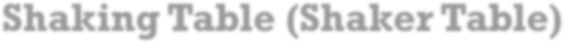 Shaker table (shaking table) has excellent separation accuracy, and stable separation index, it is widely used in the separation of gold ore, tungsten ore, tin ore, tantalum and niobium ore, manganese ore, chrome ore, titanium ore, ilmenite ore, bismuth ore, lead ore and so on. When process tungsten ore, tin ore, gold ore or other high- density ores, the particle size range of effective recovery is 3- 0.022mm, the enrichment ratio of low grade ore could reach about 300 times.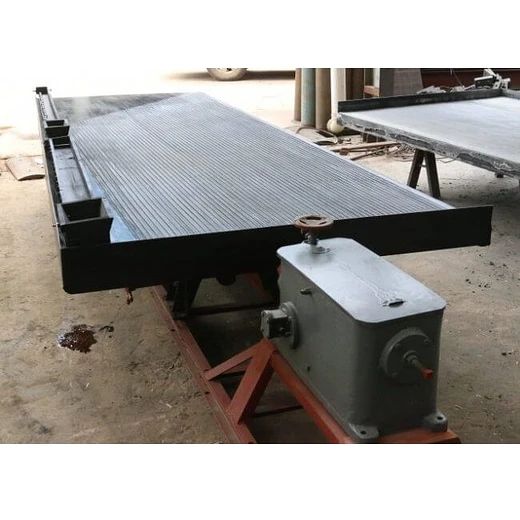 6S shaking table is a gravity separation equipment for fine particle minerals, its separation accuracy is usually higher than other gravity equipment, it can be used for roughing, cleaning, scavenging and other different applications. After long years of improvement and development, the table has developed a variety of grooves with different numbers and shapes, it can be respectively used for the the separation of coarse sand (3-0.5mm), fine sand (0.5-0.074mm), slime ore (-0.074mm) and the needs of other different grain size.It can be used as a cleaning equipment in combination with our spiral chute, which can achieve the best working efficiency and mineral separation effect, and achieve greater mineral processing capacity at small occupation area.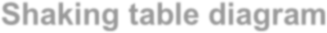 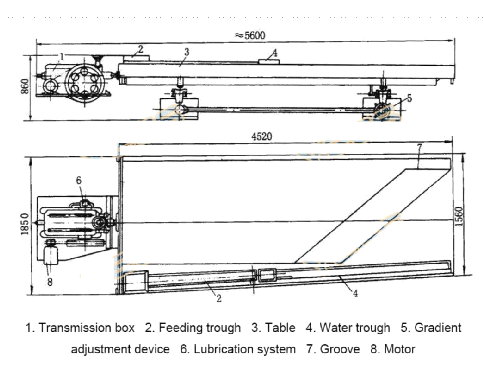 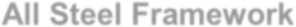 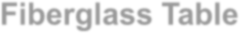 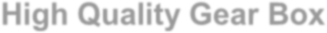 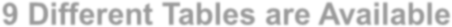 Advantages and features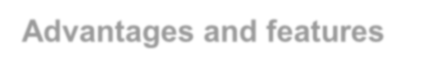 Low equipment price and quick revenueHigh concentrate grade, high recovery, stable separation indexEasy installation and operation, stable runningLateral slope adjustment range (0 °-10 °), easy stroke adjustment, the table can keep the smooth operation in adjustmentFiberglass table, high stiffness and strength, no deformation, no crack, no rust, corrosion resistance, wear resistance, strong weatherability9 different tables are available to meet the requirements of different feeding granularityEasy maintenance and long service life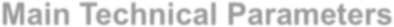 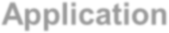 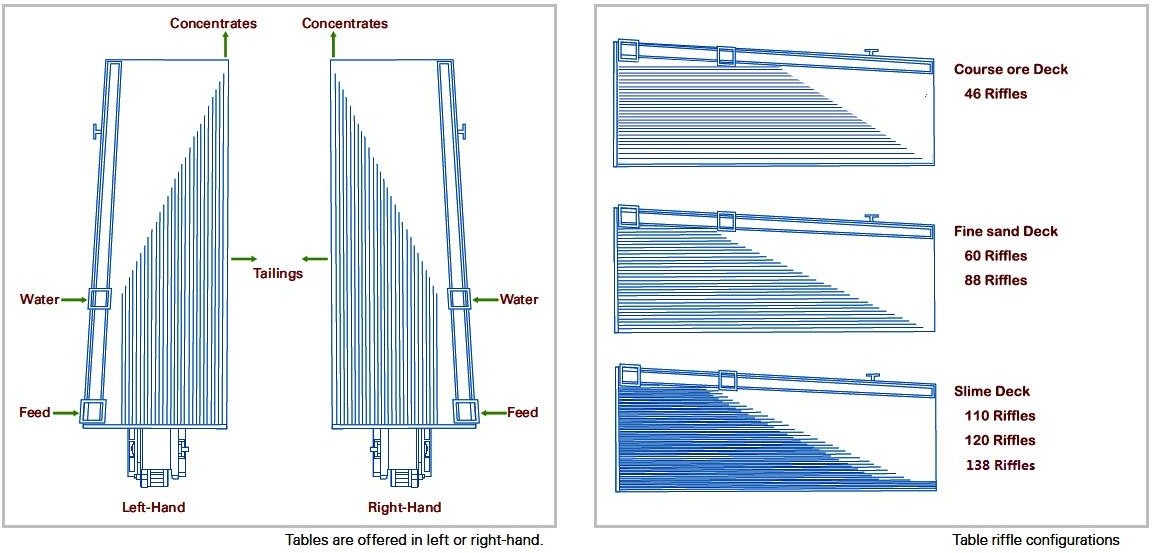 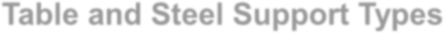 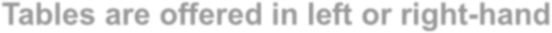 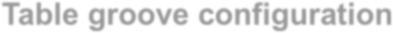 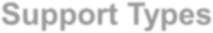 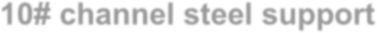 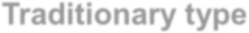 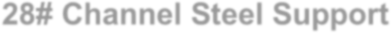 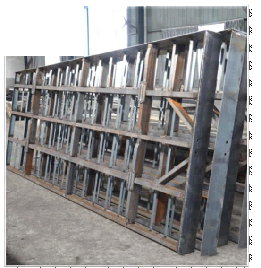 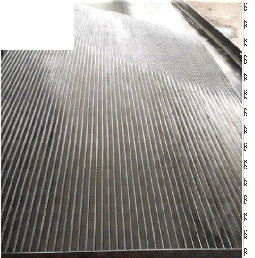 All Steel FrameworkDense spacing, high strength, to ensure that the table does not sag and deformableFiberglass TableHigh stiffness and strength, no deformation, no crack, no rust, corrosion resistance, wear resistance, strong weatherability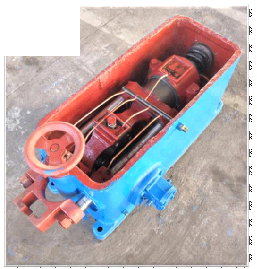 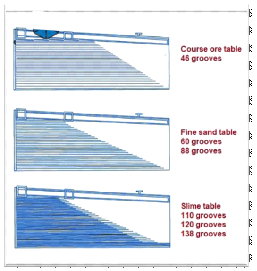 High Quality Gear BoxSmooth running, low noise, long service life9 Different Tables are AvailableCan be applied to materials of various sizesModelModel6S 45006S 45006S 45006S 30006S 21006S 1100Table typeTable typeCoarse ore tableFine sand tableSlime ore tableThree different kinds of tables are availableThree different kinds of tables are availableThree different kinds of tables are availableBeneficiation area (m2)Beneficiation area (m2)7.67.67.64.081.950.5Deck SizeLength(mm)450045004500300021001100Deck SizeTransmission end width(mm)18501850185013201050500Deck SizeConcentrate end width(mm)1550155015501100850430Feeding size (mm)Feeding size (mm)<3<0.5<0.074Sand <2 Slime<0.1Sand <2 Slime<0.074Sand <2 Slime<0.074Capacity (t/h)Capacity (t/h)1-1.20.5-10.3-0.50.4-1.50.3-0.80.05-0.2Feeding density (%)Feeding density (%)20-3018-2515-2010-3010-3010-30Stroke (mm)Stroke (mm)16-2211-168-166-3012-289-17Frequency of stroke (r/min)Frequency of stroke (r/min)220250280210-320250-450280-460Water consumption (t/h)Water consumption (t/h)0.7-10.4-0.70.4-0.70.3-1.50.2-10.1-0.5Groove shape on tableGroove shape on tableRectangularSaw-toothTriangleAvailable Rectangular, Saw-tooth,TriangleAvailable Rectangular, Saw-tooth,TriangleAvailable Rectangular, Saw-tooth,TrianglePower (Kw)Power (Kw)1.11.11.11.11.10.55Support TypesSupport Types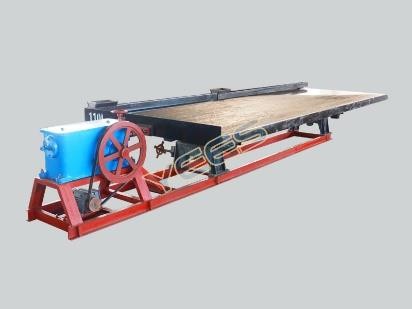 10# channel steel supportThe support is made up of 10# channel steel, this type has the same effect as the ordinary support. It has the following characteristic: it does not need the cement to bury the foot bolt in advance, installs and uses quickly, is easy to disassemble, may move, and the cost is relatively inexpensive.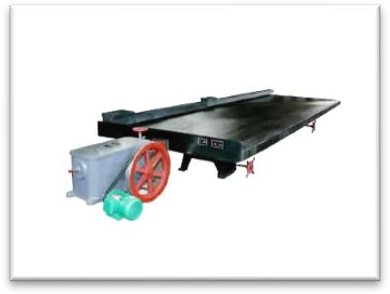 Traditionary typeThe type needs the cement to bury the foot bolt in advance, it's not easy to move in the future, but relatively is more cost savings for enterprises.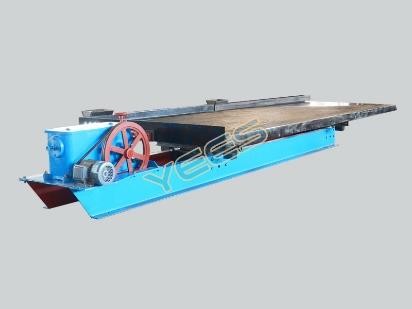 28# Channel Steel SupportThe support is made up of 28# channel steel, this type has the same effect as the ordinary support. It has the following characteristic: it does not need the cement to bury the foot bolt in advance, installs and uses quickly, is easy to disassemble, and may move. Is suitable specially for in the surface uneven, not the solid sand and the empty superficial work.